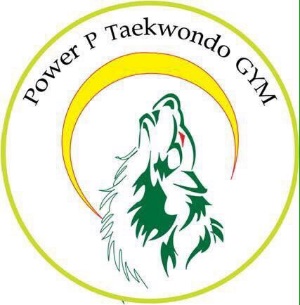 การแข่งขันเทควันโด POWER P TAEKWONDO CHAMPIONSHIP 2019 วันเสาร์ ที่  15 มิถุนายน 2562  ณ ศูนย์การค้า The Jas Ramintra (เดอะแจส รามอินทรา)         เพื่อให้การดำเนินการจัดการแข่งขันเทควันโด การแข่งขันเทควันโด POWER P TAEKWONDO CHAMPIONSHIP ณ ศูนย์การค้า The Jas Ramintra (เดอะแจส รามอินทรา) เป็นไปด้วยความเรียบร้อย   จึงเห็นควรกำหนดระเบียบ   และข้อบังคับการแข่งขันกีฬาเทควันโด ขึ้นดังนี้  ข้อ 1  ประเภทการแข่งขันการแข่งขันนี้เรียกว่า การแข่งขันเทควันโด POWER P TAEKWONDO CHAMPIONSHIP โดยมีกำหนดการแข่งขันในวันที่ 15 มิถุนายน 2562 ณ ศูนย์การค้า The Jas Ramintra (เดอะแจส รามอินทรา)ข้อ 2  คณะกรรมการจัดการแข่งขัน	POWER P TAEKWONDO  ข้อ 3. คุณสมบัติของนักกีฬายอมรับและปฎิบัติตามระเบียบข้อบังคับของ การแข่งขันเทควันโด POWER P TAEKWONDO CHAMPIONSHIP ด้วยน้ำใจนักกีฬามีคุณวุฒิ   ระดับสายเหลืองขึ้นไป จนถึงสายดำ    ถ้ามีการประท้วงคุณสมบัตินักกีฬาจะถูกตัดสิทธิ์ให้แพ้ทั้งทีมโดยไม่คืนค่าสมัครแข่งขัน รุ่นที่ใช้แข่งขันแบ่งออกเป็น มือเก่า-มือใหม่ ดังต่อไปนี้ มือเก่า	  Class A		 	 มีคุณวุฒิตั้งแต่เหลือง ถึงสายดำมือใหม่	  Class B		 มีคุณวุฒิตั้งแต่สายเหลืองถึง สายฟ้า เตะศรีษะได้มือใหม่พิเศษ (ห้ามเตะหัว)  Class C     Class  D  คลาสโรงเรียน เรียนอาทิตย์ละ  1 ครั้ง  (ห้ามเตะศรีษะ)หมายเหตุ  *** ในรุ่น มือใหม่พิเศษ ให้อยู่ในดุลพินิจของผู้ฝึกสอน *** เป็นการแข่งขันประเภท เคียวรูกิ         แบ่งเป็น  7  รุ่นยุวชน อายุ 5- 6 ปี (พ.ศ. 2556-2557) Class B, Class C Class Dยุวชน อายุ 7 – 8 ปี (พ.ศ. 2554 – 2555) Class A, Class B, Class C Class Dยุวชน อายุ 9 – 10 ปี (พ.ศ. 2552 – 2553) Class A, Class B, Class C Class Dยุวชน อายุ 11 – 12 ปี (พ.ศ. 2550 – 2551) Class A, Class B, Class C Class Dยุวชน อายุ 13 – 14 ปี (พ.ศ. 2548 – 2549) Class A, Class B, Class C Class Dเยาวชน   อายุ 15 – 17 ปี (พ.ศ. 2545 – 2547) Class A, Class B Class Cประชาชน  ( เกิดก่อนหรือ พ.ศ.2544 ) Class A, Class B Class Cประเภท พุมเซ่เดี่ยว พุมเซ่คู่ผสม,คู่ชาย ,คู่หญิง และทีม    แบ่งเป็น  8  รุ่นอายุประเภท ยุวชน  		อายุ 7 – 8 ปี (พ.ศ. 2554 – 2555)		ประเภท ยุวชน  		อายุ 9 – 10 ปี (พ.ศ. 2552 – 2553)						ประเภท ยุวชน    	อายุ 11 – 12 ปี (พ.ศ. 2550 – 2551)					ประเภท ยุวชน 		อายุ 13 – 14 ปี (พ.ศ. 2548– 2549)		ประเภท เยาวชน 	อายุ 15 – 17 ปี (พ.ศ. 2545 – 2547)		ประเภทประชาชน 	อายุ 18 – 30  ปี (พ.ศ. 2544 – 2532)		ประเภทประชาชน 	อายุ 30 – 40  ปี (พ.ศ. 2533 – 2522)	ประเภทประชาชน 	อายุ  40  ปีขึ้นไปข้อ 5.	รุ่นที่ใช้ในการแข่งขัน	ประเภทเคียวรูกิ  กำหนดให้มีการแข่งขันตามรุ่นดังนี้ประเภทยุวชนชาย – หญิง อายุไม่เกิน  5 - 6 (พ.ศ. 2556-2557) Class A,B,C,D	1.  รุ่น A 	น้ำหนักไม่เกิน 15 ก.ก.	2.  รุ่น B		น้ำหนักเกิน 15 กก. 	  ไม่เกิน 18  ก.ก		3.  รุ่น C	 	น้ำหนักเกิน 18 กก. 	  ไม่เกิน 20  ก.ก		4.  รุ่น D 	น้ำหนักเกิน 20 กก. 	  ไม่เกิน 23  ก.ก	5.  รุ่น E		น้ำหนักเกิน 23 กก.	  ไม่เกิน 26  ก.ก.6.  รุ่น F 	น้ำหนักเกิน 26  ก.ก. ขึ้นไป          ประเภทยุวชน อายุ 7 - 8 ปี  ชายและหญิง  (พ.ศ. 2554 – 2555) Class A,B,C,Dรุ่น  A 	น้ำหนักไม่เกิน 18 กก.รุ่น  B	น้ำหนักเกิน 18 กก.	ไม่เกิน 20 กก.รุ่น  C	น้ำหนักเกิน 20 กก.	ไม่เกิน 22 กก.รุ่น  D	น้ำหนักเกิน 22 กก. 	ไม่เกิน 24 กก.รุ่น  E	น้ำหนักเกิน 24 กก.	ไม่เกิน 27 กก.รุ่น  F	น้ำหนักเกิน 27 กก.	ไม่เกิน 30 กก.รุ่น  G	น้ำหนักเกิน 30 กก.	ไม่เกิน 34 กก.รุ่น  H  	น้ำหนักเกิน 34 กก.ขึ้นไป        	 ประเภทยุวชน อายุ 9 - 10 ปี ชายและหญิง   (พ.ศ. 2552 – 2553) Class A,B,C, Dรุ่น  A 	น้ำหนักไม่เกิน 22 กก.รุ่น  B	น้ำหนักเกิน 22 กก.	ไม่เกิน 25 กก.รุ่น  C	น้ำหนักเกิน 25 กก.	ไม่เกิน 28 กก.รุ่น  D	น้ำหนักเกิน 28 กก. 	ไม่เกิน 31 กก.รุ่น  E	น้ำหนักเกิน 31 กก.	ไม่เกิน 34 กก.รุ่น  F	น้ำหนักเกิน 34 กก. 	ไม่เกิน 37 กก.7.   รุ่น  G	น้ำหนักเกิน 37 กก.	ไม่เกิน 41 กก.8.   รุ่น  H	น้ำหนักเกิน 41 กก.ขึ้นไปประเภทยุวชน อายุ 11 - 12 ปี ชายและหญิง  (พ.ศ. 2550 – 2551) Class A,B,C,D1.   รุ่น  A	น้ำหนักไม่เกิน 30 กก.2.   รุ่น  B	น้ำหนักเกิน 30 กก.	ไม่เกิน 33 กก.3.   รุ่น  C	น้ำหนักเกิน 33 กก.	ไม่เกิน 36 กก.4.   รุ่น  D	น้ำหนักเกิน 36 กก.	ไม่เกิน 39 กก.5.   รุ่น  E	น้ำหนักเกิน 39 กก.	ไม่เกิน 42 กก.6.   รุ่น  F	น้ำหนักเกิน 42 กก.     	ไม่เกิน 46 กก.7.   รุ่น  G	น้ำหนักเกิน 46 กก.	ไม่เกิน 50 กก.8.   รุ่น H	น้ำหนักเกิน 50 กก.ขึ้นไป	ประเภทยุวชน อายุ 13 - 14 ปี ชายและหญิง   (พ.ศ. 2548 – 2549) Class A,B,C,D	1.   รุ่น  A	น้ำหนักไม่เกิน   32   กก.	2.   รุ่น  B	น้ำหนักเกิน 32 กก. 	ไม่เกิน 35 กก.	3.   รุ่น  C	น้ำหนักเกิน 35 กก.	ไม่เกิน 38 กก.	4.   รุ่น  D	น้ำหนักเกิน 38กก.	ไม่เกิน 41 กก. 	5.   รุ่น  E	น้ำหนักเกิน 41 กก.	ไม่เกิน 44 กก.	6.   รุ่น  F	น้ำหนักเกิน 44 กก.	ไม่เกิน 48 กก.	7.   รุ่น  G	น้ำหนักเกิน 48กก.    	ไม่เกิน 52 กก.8.   รุ่น  H	น้ำหนักเกิน 52กก.    	ไม่เกิน 56 กก.9.   รุ่น  I	น้ำหนักเกิน 56กก.    	ไม่เกิน 60 กก.	10.  รุ่น J	น้ำหนักเกิน 60 กก.ขึ้นไป                         ประเภทเยาวชน อายุ 15 – 17 ปี ชาย    (พ.ศ. 2545 – 2547) Class A,B,C	1.   รุ่น  A	น้ำหนักไม่เกิน 45 กก.	2.   รุ่น  B	น้ำหนักเกิน 45 กก.	ไม่เกิน 48 กก.	3.   รุ่น  C	น้ำหนักเกิน 48 กก.	ไม่เกิน 51 กก.	4.   รุ่น  D	น้ำหนักเกิน 51 กก.	ไม่เกิน 55 กก. 	5.   รุ่น  E	น้ำหนักเกิน 55 กก.	ไม่เกิน 59 กก.	6.   รุ่น  F	น้ำหนักเกิน 59 กก.	ไม่เกิน 63 กก.	7.   รุ่น  G	น้ำหนักเกิน 63 กก.	ไม่เกิน 68 กก.	8.   รุ่น  H	น้ำหนักเกิน 68 กก.	ไม่เกิน 73 กก.	9.   รุ่น  I	น้ำหนักเกิน 73 กก.	ไม่เกิน 78 กก.	10. รุ่น   J	น้ำหนักเกิน 78 กก. ขึ้นไปประเภทเยาวชน อายุ 15 – 17 ปี หญิง  (พ.ศ. 2545 – 2547) Class A,B	1.   รุ่น  A	น้ำหนักไม่เกิน 42 กก.	2.   รุ่น  B	น้ำหนักเกิน 42 กก.	ไม่เกิน 44 กก.	3.   รุ่น  C	น้ำหนักเกิน 44 กก.	ไม่เกิน 46 กก.	4.   รุ่น  D	น้ำหนักเกิน 46 กก.	ไม่เกิน 49 กก. 	5.   รุ่น  E	น้ำหนักเกิน 49 กก.	ไม่เกิน 52 กก.	6.   รุ่น  F	น้ำหนักเกิน 52 กก.	ไม่เกิน 55 กก.	7.   รุ่น  G	น้ำหนักเกิน 55 กก.	ไม่เกิน 59 กก.	8.   รุ่น  H	น้ำหนักเกิน 59 กก.	ไม่เกิน 63 กก.	9.   รุ่น  I	น้ำหนักเกิน 63 กก.	ไม่เกิน 67 กก.	10. รุ่น  J	น้ำหนักเกิน 67 กก.ขึ้นไป	ประเภท  ประชาชน ชาย	( เกิดก่อนหรือ พ.ศ. 2544 ) Class A,B1. รุ่นฟินเวท		น้ำหนักไม่เกิน  54  กก.2. รุ่นฟลายเวท		น้ำหนักเกิน  54  กก. แต่ไม่เกิน  58  กก.3. รุ่นแบนตั้มเวท	น้ำหนักเกิน  58  กก. แต่ไม่เกิน  62  กก.4. รุ่นเฟเธอร์เวท		น้ำหนักเกิน  62  กก. แต่ไม่เกิน  67  กก.5. รุ่นไลท์เวท		น้ำหนักเกิน  67  กก. แต่ไม่เกิน  72  กก.6. รุ่นเวลเธอร์เวท	น้ำหนักเกิน  72  กก. แต่ไม่เกิน  78  กก.7. รุ่นมิดเดิลเวท		น้ำหนักเกิน  78  กก. แต่ไม่เกิน  84  กก.8. รุ่นเฮฟวี่เวท		น้ำหนักเกิน  84  กก. ขึ้นไปประเภท  ประชาชน หญิง( เกิดก่อนหรือ พ.ศ. 2544 ) Class A,B1. รุ่นฟินเวท		น้ำหนักไม่เกิน  47  กก.2. รุ่นฟลายเวท		น้ำหนักเกิน  47  กก. แต่ไม่เกิน  51  กก.3. รุ่นแบนตั้มเวท	น้ำหนักเกิน  51  กก. แต่ไม่เกิน  55  กก.4. รุ่นเฟเธอร์เวท		น้ำหนักเกิน  55  กก. แต่ไม่เกิน  59  กก.5. รุ่นไลท์เวท		น้ำหนักเกิน  59  กก. แต่ไม่เกิน  63  กก.6. รุ่นเวลเธอร์เวท	น้ำหนักเกิน  63  กก. แต่ไม่เกิน  67  กก.7. รุ่นมิดเดิลเวท		น้ำหนักเกิน  67  กก. แต่ไม่เกิน  72  กก.8. รุ่นเฮฟวี่เวท		น้ำหนักเกิน  72  กก. ขึ้นไป  ประเภท พุมเซ่  ที่กำหนดให้มีการแข่งขันตามรุ่น  	ประเภท พุมเซ่ เดี่ยว   (เดี่ยวชาย , เดี่ยวหญิง)         	ประเภทคู่    (คู่ผสม,คู่ชาย,คู่หญิง)          	ประเภททีม 3  คน (ไม่แยกชาย-หญิง) หมายเหตุ ****  พุมเซ่เดี่ยวแจกเหรียญพร้อมเกียรติบัตรทุกคน  ****- ผู้แข่งขันสามารถลงแข่งขันในรุ่นอายุสูงกว่าตนเอง และสูงกว่าขั้นสายของตนเองได้ - พุมเซ่เดี่ยว สามารถลงแข่งขันได้ไม่เกิน 2 สาย แต่ต้องสูงกว่าสายในปัจจุบัน  (ผู้ฝึกสอนโปรดควบคุมการจัดส่งนักกีฬา) 		- สายขาว   6 Blocks ไม่นับคะแนนรวมกับสายสี (มีถ้วยอันดับ แยก)ข้อ 6 	วิธีการจัดการแข่งขัน การแข่งขัน ประเภทเคียวรูกิ	6.1 ใช้กติกาการแข่งขันสากลของสหพันธ์เทควันโดโลกฉบับปัจจุบัน  	6.2 ชุดการแข่งขันให้ใช้ตามกติกาการแข่งขันเทควันโดสากล	6.3 สนามแข่งขัน ขนาด 8 x 8 เมตร  จำนวน 4 สนาม ตามจำนวนผู้สมัคร	6.4 การแข่งขันใช้อุปกรณ์ตัดสินไฟฟ้า  การตัดสินของกรรมการถือเป็นการสิ้นสุด	6.5 นักกีฬา 1 คน มีสิทธิ์สมัครแข่งขันเคียวรูกิ ได้เพียง 1 รุ่น เท่านั้น	6.6 ใช้วิธีการแข่งขันแบบแพ้คัดออก	6.7 ไม่มีการชิงตำแหน่งที่ 3 โดยให้มีตำแหน่งที่ 3 ร่วมกัน 2 คน	6.8 ให้นักกีฬารายงานตัว ก่อนการแข่งขัน 10 นาที	6.9 ฝ่ายจัดการแข่งขันฯ จะทำการขานชื่อนักกีฬา ผู้ที่จะเข้าแข่งขัน 3 ครั้ง ในช่วงเวลา  3 นาที ก่อนถึงกำหนดการแข่งขันในคู่นั้นๆ หากผู้เข้าแข่งขัน ไม่มาปรากฏตัวใน บริเวณสนามแข่งขัน หลังจากเลยกำหนดการแข่งขันไปแล้ว 1 นาที ถือว่าผู้นั้นถูก ตัดสิทธิ์ออกจากการแข่งขันข้อ 7 	หลักฐานการรับสมัคร          หลักฐานการรับสมัคร เคียวรูกิ ,พุมเซ่ เดี่ยว , พุมเซ่ คู่  คู่ผสม  ทีม 3 คน ประกอบด้วย	7.1 รูปถ่ายหน้าตรงไม่สวมหมวก และไม่สวมแว่นตาดำ  ขนาด 1 นิ้ว จำนวน  2  รูป	7.2 สำเนาบัตรประจำตัวประชาชน และพร้อมแสดงตัวจริงในวันชั่งน้ำหนัก (กรณียังไม่มี	     บัตรประจำตัวประชาชน ให้ใช้สำเนาสูติบัตร หรือสำเนาทะเบียนบ้าน พร้อมแสดงตัว	     จริงในวันชั่งน้ำหนักเช่นกัน)  จำนวน  1  ใบ	7.3 ในใบสมัครต้องมีลายเซ็นรับรองของ ผู้ฝึกสอน และ ผู้ปกครอง	7.4 สำเนาคุณวุฒิสอบเลื่อนขั้นสาย ครั้งสุดท้าย  จำนวน  1  ใบ ข้อ 8 การยื่นใบสมัคร8.1ใบสมัครทีมเซ็นชื่อกำกับโดยผู้จัดการทีมหรือผู้ฝึกสอนของนักกีฬา8.2ใบสมัครของนักกีฬาติดรูปถ่ายขนาด 1 นิ้ว พร้อมลายเซ็นต์8.3 หนังสือยินยอมจากผู้ปกครองข้อ 9  เจ้าหน้าที่ประจำทีม 	กำหนดให้มีเจ้าหน้าที่ประจำทีม ได้ไม่เกิน ทีมละ 3 คน ในขณะทำการแข่งขันจะอนุญาต ให้ผู้ฝึกสอน หรือผู้ช่วยผู้ฝึกสอนสามารถติดตามนักกีฬาลงสนามได้เพียง 1 คน เท่านั้น  	(แต่งกายสุภาพ ไม่ใส่กางเกงขาสั้น และรองเท้าแตะ)  	1. ผู้จัดการทีม	    1    คน      2. ผู้ฝึกสอน         1    คน           3. ผู้ช่วยผู้ฝึกสอน   3    คนข้อ 10 	 การรับสมัคร            เปิดรับสมัครตั้งแต่วันนี้ ถึงวันศุกร์ ที่ 14 มิถุนายน 2562 เวลา 20.00 น.  ช่องทางการรับสมัคร ดังนี้1.    สมัครทาง  Online  ได้ที่ www.thannam.net                                              2.   สอบถามเพิ่มเติม ได้ที่  POWER P TAEKWONDO E-mail  : mink4leo@hotmail.com 	โทรศัพท์  089-5225383 (ครูพี)3.   การสมัคร   	***   ค่าสมัครเข้าแข่งขัน   เคียวรูกิ                            	คนละ    500.-   บาท 	***   ค่าสมัครเข้าแข่งขัน พุมเซ่ เดี่ยว                         	คนละ    500.-   บาท          	***   ค่าสมัครเข้าแข่งขัน พุมเซ่คู่ผสม,คู่ชาย,คู่หญิง         	คู่ละ      600.-    บาท***   ค่าสมัครเข้าแข่งขัน พุมเซ่ ทีม 3 คน                      	ทีมละ    900. -  บาท ข้อ 11 	การจับสลากแบ่งสาย	เพื่อความสะดวกและรวดเร็ว  ฝ่ายจัดการแข่งขันจะทำการแบ่งสายให้ทุกทีมโดยใช้คอมพิวเตอร์ ข้อ 13	การชั่งน้ำหนักและกำหนดการแข่งขัน  (อาจมีการเปลี่ยนแปลงตามความเหมาะสม)ชั่งน้ำหนักเวลา 06.30 - 08.30 น. ในวันแข่งขันข้อ 14	การนับคะแนนรวมประเภทเคียวรูกิ และพุมเซ่	เกณฑ์การให้คะแนน  เคียวรูกิ  นับทุกรุ่นที่มีการแข่งขัน มือเก่า-มือใหม่               ยกเว้นมือใหม่พิเศษ Class C  และ คู่พิเศษ (มีถ้วยอันดับแยก)  	เกณฑ์การให้คะแนน พุมเซ่   นับทุกรุ่น  ยกเว้นสายขาว 6  Blocks  (มีถ้วยอันดับแยก) ถ้วยคะแนนรวมเคียวรูกิ และพุมเซ่ จะนับ จากจำนวนเหรียญทองที่มากที่สุดเป็นหลัก จากนั้นจึงนับ  จากเหรียญเงิน และเหรียญ ทองแดง ตามลำดับ การรวมคะแนนจะใช้ระบบคอมพิวเตอร์   ข้อ 15	รางวัล	ชนะเลิศ				ได้รับรางวัลเหรียญทองพร้อมประกาศนียบัตร   	รองชนะเลิศอันดับ 1		ได้รับรางวัลเหรียญเงินพร้อมประกาศนียบัตร    	รองชนะเลิศอันดับ 2		ได้รับรางวัลเหรียญทองแดงพร้อมประกาศนียบัตร    ถ้วยรางวัลชนะเลิศคะแนนรวมเคียวรูกิ All Class อันดับ 1 ถึงอันดับ 5  	จำนวน  5 รางวัล   ถ้วยรางวัลชนะเลิศคะแนนรวมพุมเซ่ อันดับ 1 ถึงอันดับ 3    		จำนวน	3 รางวัลถ้วยรางวัลนักกีฬายอดเยี่ยม  ชาย-หญิง    (ต่อสู้)                   			จำนวน	12 รางวัลถ้วยรางวัลนักกีฬายอดเยี่ยม     (พุมเซ่)    	             	                             	จำนวน	2 รางวัลถ้วยรางวัลผู้ฝึกสอนยอดเยี่ยมประเภทต่อสู้					จำนวน	3 รางวัลถ้วยรางวัลผู้ฝึกสอนยอดเยี่ยมประเภทพุมเซ่				จำนวน	2 รางวัล*** การจัดการแข่งขันครั้งนี้เป็นการจัดการแข่งขันเพื่อกระชับมิตร ส่งเสริมทักษะของนักกีฬา ***(สำหรับนักกีฬามือใหม่-มือใหม่พิเศษ จะได้รับเหรียญรางวัลในการเข้าร่วมการแข่งขันทุกคน)หากทางคณะกรรมการพบว่านักกีฬาคนใดทุจริตไม่ว่ากรณีใดก็ตาม ทางคณะกรรมการจะตัดสิทธิ์ในการแข่งขันทันที  และมีผลรวมไปถึงการพิจารณาถ้วยรางวัลคะแนนรวม และโล่รางวัลผู้ฝึกสอนด้วยเช่นกันเพื่อให้เกิดความสะดวกในเรื่องของเวลา ทางฝ่ายจัดจะเพิ่มสนามแข่งตามจำนวนนักกีฬาเฉลี่ย 100 คน/สนาม ประเภทเคียรูกิยุวชนจะเริ่มแข่งในภาคเช้ามือใหม่พิเศษ (ห้ามเตะหัว)  Class C   เฉพาะระดับสายขาว-เหลือง 1 มือใหม่พิเศษ Class C แข่งชิงทองรอบเดียว (อาจมีบางสายแข่ง 2 รอบ) ข้อ 16  การประท้วงให้เป็นไปตามเงื่อนไข ดังนี้	16.1 การยื่นเรื่องประท้วง ให้ผู้ควบคุมทีมของนักกีฬาที่เสียผลประโยชน์ เป็นผู้ยื่นเรื่อง	         ประท้วง โดยทำเป็นลายลักษณ์อักษร มีข้อความชัดเจน ประกอบด้วยหลักฐาน โดยใช้	         แบบฟอร์มของคณะกรรมการจัดการแข่งขัน พร้อมเงินประกันการประท้วง 2,000.-บาท	16.2 การประท้วงคุณสมบัติและด้านเทคนิคการแข่งขัน ให้ยื่นต่อประธานคณะกรรมการ	         รับพิจารณาการประท้วง ภายใต้เงื่อนไขและเวลาที่กำหนด	16.3 การยื่นเรื่องประท้วงทุกครั้ง ต้องจ่ายเงินประกันประท้วง 2,000 บาท อย่างช้าไม่เกิน 10 	         นาที หลังการแข่งขัน 16.4 คำตัดสินของคณะกรรมการฯ ดังกล่าว ให้ถือเป็นเด็ดขาด  หากคู่กรณีฝ่าฝืนไม่ปฏิบัติ        ตามคำตัดสินนั้น ปฏิบัติมิชอบด้วยเจตนารมณ์ของการส่งเสริมกีฬา ให้ประธานคณะ        กรรมการจัดการแข่งขันพิจารณาลงโทษข้อ 17.	อุปกรณ์การแข่งขันแต่ละทีมต้องนำมาเองเพื่อความสะดวกและรวดเร็ว มีขนาดพอดี เหมาะสมกับนักกีฬาของท่าน▶️ สมัคร Online เท่านั้น สามารถสมัครได้ถึง วันศุกร์ ที่ 14 มิถุนายน 2562 เวลา 20.00 น.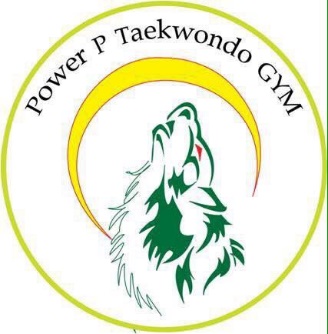  การแข่งขันเทควันโด POWER P TAEKWONDO CHAMPIONSHIP                     วันที่  15 มิถุนายน 2562                   ณ ศูนย์การค้า The Jas Ramintra (เดอะแจส รามอินทรา)                  ********************                       ใบสมัครเข้าแข่งขัน (สำหรับนักกีฬาทุกคน)                                  วันที่........เดือน................................พ.ศ..................	 ข้าพเจ้า.................................................................สังกัดทีม......................................ขอสมัครเข้าร่วมแข่งขัน การแข่งขันเทควันโด POWER P TAEKWONDO CHAMPIONSHIP ประจำปี 2562                           ในรุ่นอายุ........................ปี  น้ำหนัก....................................................กิโลกรัม  ระดับสาย…………………หรือ ปรเภทพุมเซ่……………….สาย…………… …………และขอรับรองว่าจะเป็นผู้มีความประพฤติเรียบร้อย มีน้ำใจนักกีฬา  และถ้าข้าพเจ้าเกิดการการบาดเจ็บหรือได้รับอันตรายจากการแข่งขันจะไม่เรียกร้องค่าเสียหายใดๆ  จากคณะกรรมการจัดการแข่งขัน 				           ลงชื่อ..................................................นักกีฬา				                      (..............................................)คำยินยอมของผู้ปกครอง	ข้าพเจ้า ……………………………………… เป็นผู้ปกครองของ………………………………… อนุญาตให้เข้าร่วม การแข่งขันเทควันโด POWER P TAEKWONDO CHAMPIONSHIP หากเกิดการบาดเจ็บ  เสียหายหรือได้รับอันตรายจากการแข่งขัน ข้าพเจ้าจะไม่เรียกร้องค่าเสียหายจากคณะกรรมการจัดการแข่งขันแต่ประการใดในทุกกรณี					ลงชื่อ …………………………………….. ผู้ปกครอง					           ( ……………………………….. )การแข่งขันเทควันโด POWER P TAEKWONDO CHAMPIONSHIP                     วันที่  15 มิถุนายน 2562                   ณ ศูนย์การค้า The Jas Ramintra (เดอะแจส รามอินทรา)********************ใบสมัครทีม	สถานที่ …………………………………….							ถนน 	……………. แขวง…..…………….							เขต	……………. จังหวัด………………  							รหัสไปรษณีย์………โทร …………………เรียน	ประธานฝ่ายจัดการแข่งขัน	ข้าพเจ้า …………………………………………………………………..ตำแหน่ง ……..……………………………………………………………………ทีม ………………………………..…ขอส่งนักกีฬาเข้าร่วม  การแข่งขันเทควันโด POWER P TAEKWONDO CHAMPIONSHIP ณ ศูนย์การค้า The Jas Ramintra (เดอะแจส รามอินทรา) และจะดูแลนักกีฬาตลอดจนเจ้าหน้าที่ประจำทีมให้ปฏิบัติตามระเบียบ การแข่งขัน และประพฤติตนด้วยความมีน้ำใจนักกีฬาโดยเคร่งครัด					 ลงชื่อ ……………………………………………..  						( ……………………………….. )						               ผู้จัดการทีมรุ่นอายุ / ระดับสายขาวเหลืองเขียวฟ้าน้ำตาลแดงดำแดง, ดำไม่เกิน 6 ปี6 BlocksPattern 1Pattern 3Pattern 5Pattern 7Pattern 8Koryo7 – 8 ปี6 BlocksPattern 1Pattern 3Pattern 5Pattern 7Pattern 8Koryo9 – 10 ปี6 BlocksPattern 1Pattern 3Pattern 5Pattern 7Pattern 8Koryo, Keumgang11 – 12 ปี6 BlocksPattern 1Pattern 3Pattern 5Pattern 7Pattern 8Koryo, Keumgang13 – 14 ปี6 BlocksPattern 1Pattern 3Pattern 5Pattern 7Pattern 8Koryo, Keumgang15 – 17 ปี6 BlocksPattern 1Pattern 3Pattern 5Pattern 7Pattern 8Taebaek, Pyongwon18 – 30 ปี6 BlocksPattern 1Pattern 3Pattern 5Pattern 7Pattern 8Taebaek, Pyongwon30 – 40 ปี6 BlocksPattern 1Pattern 3Pattern 5Pattern 7Pattern 8Taebaek, Pyongwon40 ปีขึ้นไป6 BlocksPattern 1Pattern 3Pattern 5Pattern 7Pattern 8Taebaek, Pyongwon